Practice using EBSCOThis practice exercise will show you how to begin a search, how to narrow your search from thousands of sources to a more manageable number of sources and how to qualify the authors of sources.  In GLife, click on the “Library” icon to reach the LIBRARY page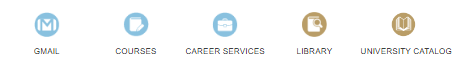 Click on the EBSCOhost icon to reach the Select Resource pageOn the Select Resources page, click on EBSCOhost Research Databases link to reach the Choose Databases page. Click on Continue to reach the EBSCO Search page.There is an EBSCO tutorial under the HELP heading at the top of the Search page. Searching EBSCO for Sources and Narrowing Your SearchUsing EBSCO to qualify authorsWhat are author qualifications? In scholarly journals, authors must list their titles, positions, and affiliation with a university or organization.  Simply put, author qualifications tell the writer (and the reader) who those authors are and offer information about authors’ credibility or expertise.  When using sources in academic writing, qualifying authors is important.  There are a couple of ways to find author qualifications in EBSCO. Using the Detailed Record View:  If you find a source in EBSCO, you can access the Detailed Record View by clicking on the title of the source. You will see the list of authors at the top of the detailed record.  Are there superscripted numbers next to the authors’ names?  This is a hint to scroll down the page to the “Author Affiliations.” You’ll find information about the author’s qualifications there. Reviewing the source for author qualifications.  Look on the left-hand side of the screen. Under “Detailed Record” you will see links to either a PDF version of the article, or an HTML link.  Open the article and look for the “About the Authors” or some similar feature usually found on the first page of the scholarly article.  Sometimes, author information may appear at the end of the article, before the References.QuestionsEBSCO Results 1Type Population Health in the box and click the “Search” button.How many sources are listed in Search Results?   2Look at the left-hand side of the screen – the Refine Results Heading.  Under the Limit to heading, what is the range of years covered in the search?3Keep scrolling down on the left-hand side, and review the Source TypesHow many magazine articles?How many Academic Journal articles?Click the Peer Reviewed Box under Limit to.  How many sources are listed in the Search Results? 4What is the title of the first scholarly article that appears?  5Click on the title of that first article to go to the detailed record view.  On the right-hand side of the screen under “Tools”, click on “Cite” and copy the APA citation to the table.6Click the back arrow at the top of the screen to return to the Search screen. A general rule is to use sources published within the last five years.   To change the date range – go back to the Refine Results column on the left side of the page. Under Limit To, change the year in the From box to 2017. How many sources are available under Search Results now?7In the Search field, change the search to Population Health and Ethics.  Uncheck the Peer Reviewed Box under Limit to.How many sources listed in the Search Results from 2017 – present?8Check the Peer Reviewed box.How many sources are listed in the Search Results? 9What is the title of the first peer reviewed article?10List all the authors of the article and their qualifications.  